INDICAÇÃO Nº 1741/2020Indica a manutenção dos brinquedos danificados no parque infantil da Praça do Parque Olaria. (Foto anexa).Excelentíssimo Senhor Prefeito Municipal, Nos termos do Art. 108 do Regimento Interno desta Casa de Leis, dirijo-me a Vossa Excelência para indicar que, por intermédio do Setor competente, seja executada a manutenção dos brinquedos danificados no parque infantil da Praça do Parque Olaria. (Foto anexa).Justificativa:Este vereador foi procurado por moradores, usuários da referida praça solicitando essa providencia, pois segundo eles e conforme as fotos anexas existem brinquedos danificados e que o mesmo machucou uma criança.Plenário “Dr. Tancredo Neves”, em 14 de agosto de 2020.	Carlos Fontes	-Vereador-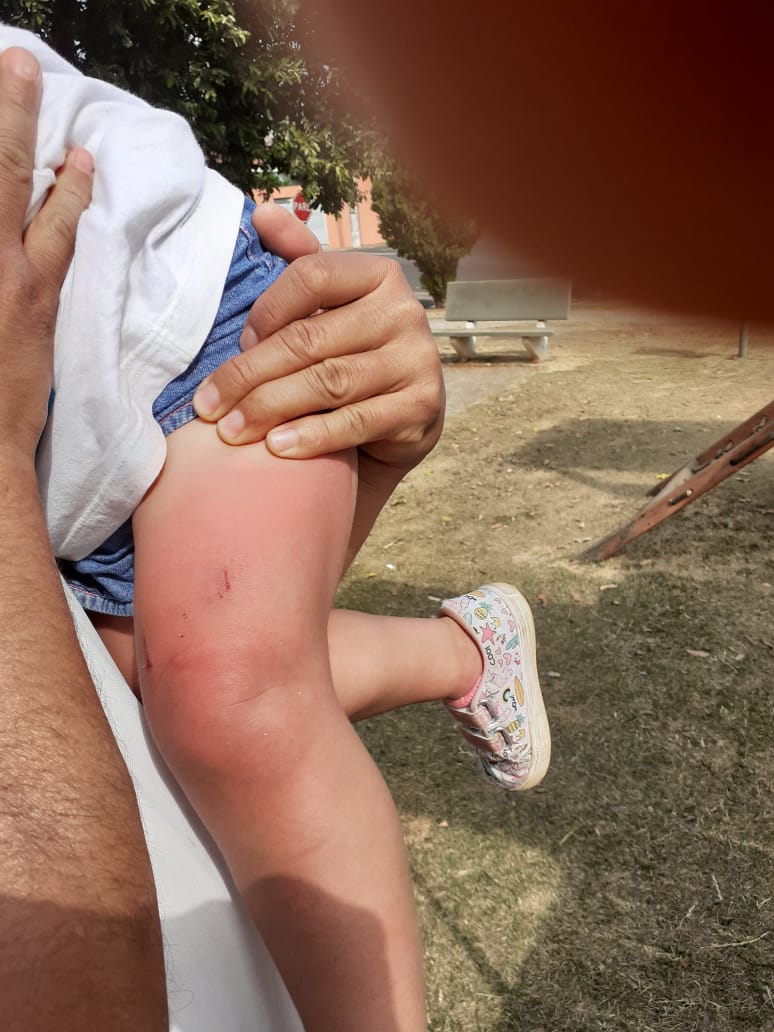 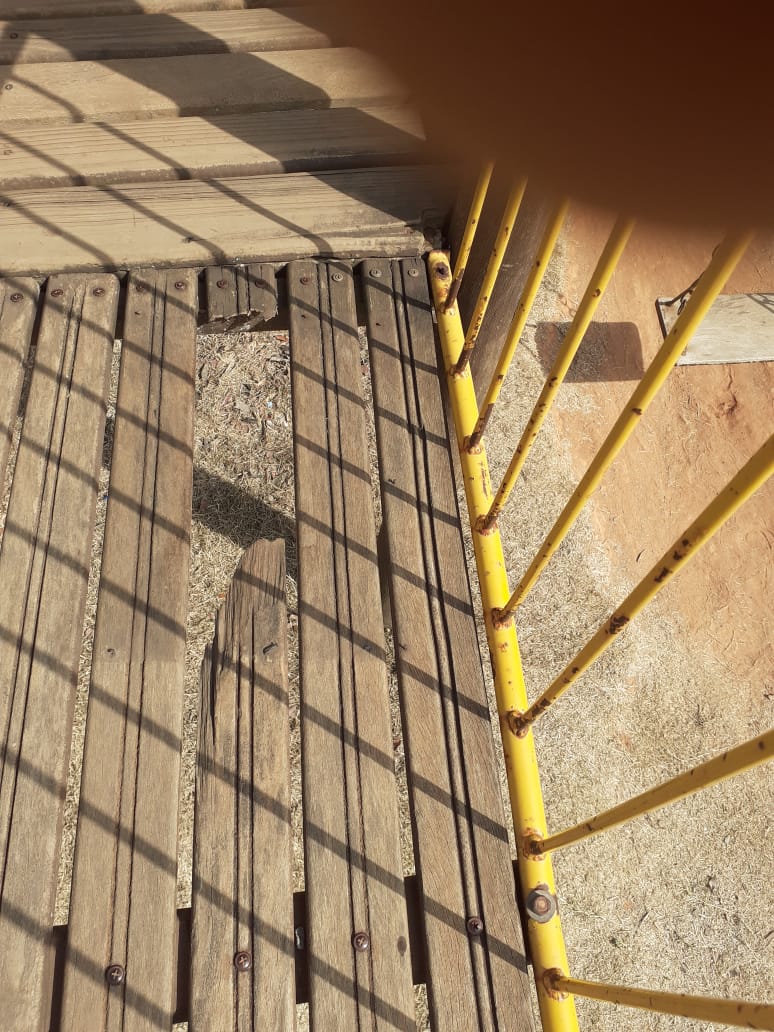 Plenário “Dr. Tancredo Neves”, em 14 de agosto de 2020.	Carlos Fontes	-Vereador-